Referat fra møte 4-2020 i Faglig råd for elektrofag. Mandag 11. mai 2020Digitalt møterom: Zoom Meeting lenke Meeting ID: 943 6854 9702 Password: 284028Kl 10.00-14.00ObservatørFra Utdanningsdirektoratet:Forfall: Dagsorden:Faglig råd for elektrofagAdresse: Utdanningsdirektoratet, Postboks 9359 Grønland, 0135 OSLOSekretær: Knut Maarud, telefon sentralbord: 23 30 12 00
Telefon mobil: 96 23 24 68
E-post: post@udir.no   kma@utdanningsdirektoratet.noHjemmeside: www.utdanningsdirektoratet.no       https://fagligerad.no/Referatoppdatert:14.05.2020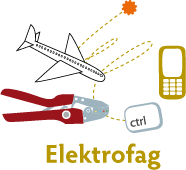 Til stede:Organisasjon:Arb gSvein Harald Larsen (nestleder)NelfoArb gThor Egil JohansenEnergi NorgeP.persOle Edvard AntonsenUtdanningsforbundetP.persInger VagleUtdanningsforbundetP.persØystein FagerliSLKSHans Jacob EdvardsenKSArb gThor Lexow (for Camilla Riise)NHOArb tFred LøvliEL og IT ForbundetArb tMonica DerbakEL og IT ForbundetArb tStig LundsbakkenFellesforbundetArb tKristian Ilner (for Trond Våga)Fellesforbundet (Industri og energi)Arg gKjetil TvedtNorsk IndustriKSGunvor Eldegard (fra 11.00, for Aina Berntsen)KSEOKristoffer Øksnes Arentsen (gjest, for Kristin Schultz)ElevorganisasjonenRunar RøsbekkDSBJens Harald JensenNkomKnut MaarudDivisjon for kunnskap, analyse og formidlingFrode MidtgårdDivisjon læring og vurderingIvar SvenssonDivisjon læring og vurderingTrygve Trygstad Divisjon læring og vurderingArb gCamilla Rise (vara møtte)NHOArb gAlf Inge FillingsnesSpekterArb tAre SolliEl & It forbundetArb tTrond Våga (vara møtte)Industri og energiEOKristin Schultz (representant fra EO møtte)ElevorganisasjonenKSAina Berntsen (vara møtte)KS45 – 2020Godkjenning av innkalling46 – 2020Anbefaling av læreplaner til språkvask47 - 2020Forslag til medlemmer i læreplangrupper for dronefaget48 - 2020Overføring av optronikerfaget til utdanningsprogram for elektrofag49 - 2020Møteplan 202050 - 2020Tilskudd til utvikling av læremidler i 202051 - 2020Høringsspørsmål til høring av vg2 og vg3 læreplanene52 - 2020Orienteringssaker
a. Korona: Antall permitterte og oppsagte lærlinger
b. Korona: Midlertidig forskrift
c. Utvidet læretid i togelektrikerfaget, kulde-, og i ventilasjonsteknikerfaget
d. Forslag om fagutdanning innen vindkraft
e. Fordypningsområder
f. Høring – godkjenning av yrkeskompetanse fra land utenfor EØS
g. Høring – Liedutvalget og lovutvalget
h. Status – navnendringer 
i. Status - flytting av telekommunikasjonsmontørfaget
j. Status - vurdering, involvering av faglige råd i pågående arbeid
k. Status – endring i vurderingsforskriften, begrunnelse53 - 2020Eventuelt45 – 2020Godkjenning av innkalling.Innkalling og referat finnes her:  http://fagligerad.no/frel/innkallinger-og-referater/Svein Harald Larsen orienterte om at han ville lede møtet siden Are Solli var blitt syk.Vedtak:Innkallingen godkjennes46 -2020Anbefaling av læreplaner til språkvaskIfølge direktoratets framdriftsplan er fristen for å sende vg2 og vg3 læreplaner til språkvask 4. mai. Rådet har meddelt direktoratet at det ikke vil være mulig å overholde fristen. AU har vurdert at Vg2-læreplanene kan anbefales for språkvask. For et flertall av vg3-læreplanene gjenstår mye arbeid. Læreplaner som anbefales i møtet framgår av tabellen under:Læreplangruppene engasjeres til å arbeide med læreplanene i samsvar med ny fremdriftsplan. Utkast til vg2-læreplaner følger vedlagt.Rådet ønsker at frist for å sende vg3-læreplanene på høring blir 1. mars 2021.Direktoratet opplyste at den foreslåtte fristen vil gjøre det vanskelig å få tid til en tilstrekkelig vurdering av høringsuttalelsene.Vedtak:Rådet anbefaler at de fem vg2 læreplanene i elektrofag med de kommentarer som kom i møtet, samt vg3-læreplanene i ventilasjonsteknikerfaget og låssmedfaget sendes til språkvask.På bakgrunn av at den opprinnelige framdriftsplanen ikke ser ut til å være realistisk, ber rådet direktoratet om dialog og møte om ny framdriftsplan for arbeidetRådet har registrert at direktoratet i stor grad forholder seg til læreplangruppenes ledere i arbeidet med læreplanene. Læreplangruppene er foreslått på bakgrunn av at de har ulik kompetanse som samlet sett dekker faget. Vi forventer derfor at hele læreplangruppa involveres i det videre arbeidet. 47 - 2020Forslag til medlemmer i læreplangrupper for dronefagetNordland fylkeskommune, Andøya vgs. og Andøya Space Center presenterte i rådets møte torsdag 25.01.2018 forslag til en ny nasjonal droneutdanning ved skolen. Skolen har allerede et tilbud innen romteknologi. Utdanningen foreslått som et 2+2 løp med fagbrev. Søker har dokumentert læreplasser i faget, og rådet har anbefalt søknaden. På bakgrunn av rådets anbefaling, oversendte direktoratet 09.04.2019 anbefaling til Kunnskapsdepartementet. Utdanningsdirektoratet er i brev fra Kunnskapsdepartementet datert 27.01.2020 bedt om å sende forslag til vg2 og vg3 dronefag på høring. Rådet har vedtatt å følge opp saken, og vil foreslå følgende personer til å utvikle læreplaner i faget:Vedtak:Faglig råd for elektrofag foreslår følgende medlemmer til læreplangrupper i dronefaget: Vg2Vg348 - 2020Overføring av optronikerfaget til utdanningsprogram for elektrofagUtdanningsdirektoratet har mottatt forslag om overføring av optronikerfaget fra utdanningsprogrammet for håndverk, design og produktutvikling til utdanningsprogrammet for elektrofag. Forslaget om å overføre optronikerfaget til elektrofag er et samarbeid mellom læreplangruppen for optronikerfaget og Utdanningsdirektoratet i overenstemmelse med faglig råd for design og tradisjonshåndverk og sekretariatet for små og verneverdige fag. Årlig inntak av lærlinger de siste årene har vært slik:Læreplangruppa mener det er potensiale for at faget kan utvikle seg til et større fag, og mener det er en økende etterspørsel etter kompetansen faget representerer. Mange bedrifter har produkter relatert til kameraer og optikk i forskjellige former innen overvåking både under og over vann. Det jobbes for å få etablert flere læreplasser. Forslaget har ikke vært til behandling i faglig råd for Håndverk, design og produktutvikling, men rådet er kjent med forslaget og er positive til at spørsmålet vurderes. Faglig råd for elektrofag har ikke vært involvert i arbeidet med forslaget. Utdanningsdirektoratet ber med bakgrunn i vedlagt søknad om en begrunnet tilbakemelding fra Faglig råd elektro og Faglig råd for håndverk, design og produktutvikling på om faget bør overføres til utdanningsprogrammet for elektro. Dersom det er behov for mer informasjon om faget og problemstillingene kan ressursperson for faget Jan Sverre Haugen jan-sv-h@online.no delta på møte med rådet. Frist for tilbakemelding 1. april 2020.Vedtak:Faglig råd for elektrofag anbefaler at faget overføres til utdanningsprogram for elektro og datateknologi, og at faget skal bygge på vg2 data og datateknologi.Rådet ønsker en orientering fra fageierne om faget og fagets utviklingsmuligheter på et senere tidspunkt.49 -2020Møteplan 2020Rådet har søkt udir om fylkesbesøk til Nordland (Bodø/Andøya), og fått følgende tilbakemelding: Myndighetene fraråder inntil videre unødvendige jobbreiser i lys av smittesituasjonen. Sekretariatet ber derfor om at de faglige rådene inntil videre avventer planlegging av fylkesbesøk 2020. Vedtak:Rådet slutter seg til møteplanen. Det vurderes ekstraordinære nettmøter til høsten. Disse møtene kan settes opp før, innimellom, og etter allerede fastsatte møter.50 - 2020Tilskudd til utvikling av læremidler i 2020Utdanningsdirektoratet utlyser årlig tilskudd til utvikling av læremidler i smale fagområder. Tilskuddsmidlene skal bidra til utvikling av produksjon av læremidler der det ikke er markedsgrunnlag for kommersiell utgivelse. For 2019 ble det gjort en behovskartlegging med innspill fra faglige råd. For 2019 ble yrkesfaglige utdanningsprogram på Vg1 innenfor de fire nye utdanningsprogrammene prioritert: • frisør, blomster, interiør og eksponeringsdesign • salg, service og reiseliv • informasjonsteknologi og medieproduksjon • håndverk, design og produktutvikling I 2019 ble det innvilget prosjekter innenfor alle de prioriterte utdanningsprogrammene, og revisjon av læremidler innenfor Vg2 mur og betong samt energioperatørfaget. Se vedlegg for detaljer om prosjektene. For 2020 er det et ønske om at en større del av den totale potten skal tilfalle prosjekter innenfor smale fagområder, også innenfor studieforberedende utdanningsprogram. Kunngjøringen for 2019 for tilskuddsordningen er tilgjengelig her. I 2019 ble det utbetalt 19 mill. Bevilgningen for 2020 er på 85 mill samlet til alle ordningene (smale fag, minoritetsspråklige, parallelle utgaver og særskilt tilrettelagte læremidler).Med utgangspunkt i direktoratets forslag vil søknader om læremidler innen elektrofagene ikke bli prioritert. Direktoratet ønsker tilbakemelding fra faglige råd på:- om det er programområder (ref. regnearket) som allerede har god dekning av læremidler, samt om det er programområder som har svært dårlig tilfang av læremidler- generelle tilbakemeldinger knyttet til forslaget om prioritering av Vg2-løp for 2019-prosjekterVedtak:Rådet viser til at det er utviklet nye læreplaner for vg2 elektrofag, hvorav ett helt nytt tilbud. Det er vesentlige endringer i læreplanene som gjør det nødvendig med nye læremidler. I tillegg er det tre nye lærefag i utdanningsprogrammet (ventilasjonsteknikerfaget, låssmedfaget og dronefaget). Rådet ber derfor om at det prioriteres å gi støtte til utvikling av læremidler også innen elektrofagene.51Høringsspørsmål til høring av vg2 og vg3 læreplaneneRådet skal i samarbeid med Udir utarbeide høringsspørsmål til læreplanene. Udir har laget forslag til høringsspørsmål. Spørsmålene er standardiserte og skal stilles i alle læreplanene på vg2 og vg3 i fagfornyelsen:Er læreplanen tilstrekkelig fremtidsrettet og relevant for arbeidslivets behov?Er sentrale verdier synliggjort i læreplanen på en god og relevant måte?Beskriver kjerneelementene det mest sentrale innholdet elevene skal lære i programfagene?
Beskriver kjerneelementene det mest sentrale innholdet lærlingene skal lære i lærefaget?Er de utvalgte tverrfaglige temaene en sentral del av det faglige innholdet i programfagene?
Er de utvalgte tverrfaglige temaene en sentral del av det faglige innholdet i lærefaget?Er de utvalgte grunnleggende ferdighetene integrert i læreplanen på en god måte?Ivaretar kompetansemålene det viktigste elevene skal ha lært etter Vg2?
Ivaretar kompetansemålene det viktigste lærlingene skal ha lært etter fullført opplæring?Legger kompetansemålene til rette for lokal tilpasning?Legger kompetansemålene til rette for en god progresjon fra trinnet før?Åpner læreplanen for å kunne legge til rette for samisk innhold for alle elever?
Åpner læreplanen for å kunne legge til rette for samisk innhold for alle lærlinger?Har læreplanen et realistisk omfang sett opp mot timetallet i programfagene?
Har læreplanen et realistisk omfang?Fungerer tekstene om underveis- og standpunktvurdering godt som en støtte for læreren i vurderingsarbeidet?
Fungerer teksten om underveisvurdering godt som en støtte for instruktøren i vurderingsarbeidet?Er det er en god sammenheng mellom Om faget og Kompetansemål og vurdering?Er teknologiutviklingen godt ivaretatt i læreplanen?Er språket i læreplanen klart og tydelig?Svar-kategorier: Ja, Nei, Vet ikke Kommentarer: Felt for kommentarer under hvert spørsmål Rådet kan foreslå spørsmål i tillegg dersom det er noe annet som er viktig å få høringsinstansene syn på. Merk også at spørsmålene skal handle om læreplanen, og ikke om eventuelle andre saker som rammebetingelser eller tilbudsstruktur.Vedtak:Saken utsettes og behandles i møtet onsdag 27.05.2020. Rådet ber rådsmedlemmer å lese gjennom spørsmålene og evt. foreslå nye spørsmål som kommer i tillegg til spørsmålene over.52 - 2020Orienteringssakera. Korona: Antall permitterte og oppsagte lærlingerFor å få et bedre bilde av situasjonen for lærlingene og lærekandidatene i denne utfordrende koronasituasjonen, innhenter direktoratet i en periode fremover ukentlige tall fra fylkeskommunene. Tallene viser ikke graderte permitteringer. Endel lærlinger kan bli permittert i feks 40 %. Det betyr at de fortsatt kan motta noe opplæring og drive verdiskapning for bedriften. Direktoratet henter inn tall ukentlig, som publiseres her hver onsdag:  lenke  I uke 19 er 3770 lærlinger permittert, 600 færre enn i uke 18b. Korona: Midlertidig forskrift - unntak fra krav til gjennomføring av fagprøverKunnskapsdepartementet har etter høring fastsatt midlertidige forskrifter om tilpasninger av lovgivningen om barnehager, grunnopplæring, universitets- og høyskoler, fagskoler, utdanningsstøtte og integrering som følge av utbruddet av Covid-19 på en kort høring. Forskriften har vært på høring med høringsfrist 26.03.2020Utdanningsdirektoratet har 7. mai publisert ny informasjon om gjennomføring av fag- og svenneprøver. Kunnskapsdepartementet har fastsatt unntak fra kravene til gjennomføring av fag- og svenneprøver, slik at så mange lærlinger som mulig kan gjennomføre fag- og svenneprøver denne våren. Det informeres også om lærlinger som blir permittert eller oppsagt. lenkeForskriftsendringen innebærer at fagprøven kan avlegges også kan avlegges tidligere enn tre måneder før utløp av læretida. Dette krever samtykke fra lærlingen – som kan oppleve dette som et press. Fagprøven og læretida er under stadig press. Rådet ønsker å følge med på særordningene som innføres, og at disse evalueres, og de avvikles på rett tidspunkt.c. Utvidet læretid i togelektrikerfaget, kulde- og varmepumpemontørfaget og i ventilasjonsteknikerfaget Rådet foreslo i brev datert 17.06.2019 utvidet læretid (avviksfag) og vg3 eksamen i togelektrikerfaget. Endringen er nødvendig på bakgrunn av at nytt materiell med ny teknologi gir økte krav til fagarbeiderne, samtidig som kompetanse på eksisterende materiell må opprettholdes i flere år framover. Utdanningsdirektoratet har i brev datert 12.12.2019 anbefalt Kunnskapsdepartementet ikke å godkjenne utvidet læretid. KD har fulgt direktoratets anbefaling, og inntil videre avvist forslaget om avviksfag. Det samme gjelder forslag om utvidet læretid i kulde- og varmepumpemontørfaget og i ventilasjonsteknikerfaget. AU vil be direktoratet gjøre en ny vurdering av forslaget om utvidet læretid i togelektrikerfaget.d. Forslag om fagutdanning innen vindkraftUtdanningsdirektoratet har mottatt en søknad fra Rogaland fylkeskommune om opprettelsen av et nytt Vg3 vindenergioperatørfag (arbeidstittel). Udir ønsker å skaffe tilveie mer har lite kunnskap om behovet for et slikt fag og ber om ønsker innspill fra faglig råd for elektrofag til søknaden. Rådet har anbefalt et det vurderes et fordypningsområde i energioperatørfaget innen vindkraft. Direktoratet har svart at det foreløpig ikke åpnes for fordypningsområder i elektrofagene.e. FordypningsområderDirektoratet har overfor Kunnskapsdepartementet anbefalt at fordypningsområder i første omgang begrenses til fag som framgår av fotnotene i ny yrkesfaglig tilbudsstruktur (25 lærefag). Departementet har anbefalt dette, og at forslag til læreplaner med fordypninger sendes på høring, med spørsmål om fordypningene vil være tilfredsstillende og kan innføres. KD vil ta endelig stilling til innføring av fordypninger i læreplaner på Vg3 opplæring i bedrift på bakgrunn av Udirs anbefaling etter høring.Siden innføring av fordypninger foreløpig begrenses til de tre utdannings-programmene som framgår av fotnotene, er det ikke åpnet for fordypninger i elektrofagene. Hans Jacob Edvardsen representerte rådet i direktoratets arbeidsgruppe, og Kristian Ilner var gruppas sekretær. Faglig råd for elektrofag ønsker ikke å utsette arbeidet med å vurdere aktuelle fordypninger. I tillegg til fordypninger innenfor automasjon og elektriker, ønsker rådet at søknad fra Rogaland om vindoperatør skal vurderes som fordypning innenfor Vg3 energioperatørfaget. Arbeidsutvalget har i brev til direktoratet bedt om at det også innen elektrofagene åpnes for fordypningsområder. Direktoratet har avslått ønsket. Rådet ber AU følge opp saken overfor Udir ved Bjørg Tronsli.f. Høring – godkjenning av yrkeskompetanse fra land utenfor EØSKunnskapsdepartementet har 08.04.2020 sendt ut forslag om endringer i yrkeskvalifikasjonsregelverket på høring. Forslaget går ut på at for eksempel elektrikere, lærere og trafikklærere enklere kan få godkjent sine kvalifikasjoner i Norge. Elektrofagene er særlig omtalt i høringsdokumentene. En godkjenning gir rett til å arbeide som elektriker, selv om yrkesutøveren ikke har fagbrev. Av høringen framgår:Nivå B: Vitnemål på for fullført videregående opplæring. Med dette menes: 1. studieforberedende videregående opplæring 2. yrkesfaglig videregående opplæring, fag- og svennebrevOrdningen gjelder kun lovregulerte fag. Dvs de fleste elektrofag, noen HO-fag (helsefagarbeider ++). Det nye nå er blant annet er at ordningen skal omfatte søkere fra tredjeland, også utenfor EØS. Yrkesgodkjenningen på videregående nivå er allerede etablert, administreres av NOKUT - og gir ikke rett til å utstede fagbrev. Udir er på lista over høringsinstanser, men ikke faglige råd. Rådet kan imidlertid uttale seg på eget initiativ. Høringsfristen er 1. august 2020g. Høring – Liedutvalget og lovutvalgetDirektoratet viser til fellesmøte mellom SRY og representanter fra de faglige rådene 11.3.2020. På møtet ble de to NOUene fra Lied utvalget og Opplæringslovutvalget drøftet. SRY har besluttet å avgi høringsuttalelse til de to utredningene. De faglige råd som ønsker å gi innspill/ høringssvar til overordnede problemstillinger til de to høringene kan sende sine innspill til sekretariatet. Rådene velger selv om de vil avgi høringsuttalelse fra rådet til utredningene. Innspillene sendes udir innen 1.5.2020 (utsettelse er gitt). Rådet gir ikke innspill til SRY sin uttalelse.Liedutvalget NOU 2019: 25 - Med rett til å mestre , ble nedsatt av Kunnskapsdepartementet 1. september 2017. Utvalgets mandat har vært å vurdere styrker og svakheter ved dagens videregående opplæring, og å komme med forslag til endringer i strukturen, organiseringen og fagsammensetningen i opplæringen. Utredningen er sendt på høring med høringsfrist 01.07.2020.LovutvalgetRegjeringen har sendt NOU 2019: 23 Ny opplæringslov på offentlig høring. Høringsfristen er satt til 01.07.2020. Les om høringen på regjeringens nettsider.  Rådet har nedsatt en arbeidsgruppe med følgende personer:Svein Harald LarsenAre SolliHans Jacob EdvardsenØystein FagerliKristoffer ArentsenGruppa skal utarbeide forslag til høringsuttalelse(r). Rådets utviklingsredegjørelse og innspill til utvalgene vil være et utgangspunkt for gruppas arbeid. h. Status – navnendringerEndring av navn på vg1 elektro til elektro og datateknologiForslaget om å endre navn på Vg1 elektrofag til Vg1 elektro og datateknologi er sendt på høring med frist 24. februar 2020. Lenke  Udir har etter ledermøtebehandling oversendt forslaget oversendt forslaget til KDEndring av navn på vg2 datateknologi og elektronikk til Vg2 data og robotikkForslag om å endre navn på vg2 datateknologi og elektronikk endres til vg2 data og robotikk ble avslått i brev fra Udir 09.10.2019Navn og yrkesbetegnelser på vg2 og vg3 innen kulde- og ventilasjonsteknikkRådet foreslo i brev av 27.09.2019 følgende fag- og yrkesbetegnelser fra 2020: Vg2 kulde- og ventilasjonsteknikk. Vg3 kulde- og varmepumpeteknikkfaget. Yrkesbetegnelse: Kulde- og varmepumpetekniker Vg3 ventilasjonsteknikkfaget. Yrkesbetegnelse: VentilasjonsteknikerForslagene sendes på høring sammen med læreplanenei. Status - flytting av telekommunikasjonsmontørfagetRådet har foreslått å flytte telekommunikasjonsmontørfaget fra vg2 data og elektronikk til vg2 elenergi. Forslaget skal legges fram for direktoratets ledergruppe, før det oversendes Kunnskapsdepartementet.j. Status - vurdering, hvordan involveres faglige rådRådet har bedt direktoratet om å få delta i utforming av retningslinjer og andre overordnede føringer for det igangsatte arbeidet i direktoratet om vurdering. Direktoratet har opplyst at de vil komme tilbake til rådet med tanker om videre involvering og forankring.k. Status – endring i vurderingsforskriften, begrunnelseDirektoratet har svart SRY at de vil sende forslaget til Kunnskapsdepartementet. Grunnet mye koronarelaterte juridisk arbeid er saken ikke oversendt KD.Vedtak:Rådet tar sakene til orientering53 - 2020EventueltUndervisningsarealDet er et problem at nye skolelokaler i elektrofagene ikke er store nok til undervisning. FEF-modellen legges ofte til grunn av fylkeskommunen. Rådet har tatt initiativ til endring av denne, men uten hell. Se for øvrig artikkel i Yrke. lenkeNytt bransjeprogram. NELFO og El og It deltar i utvikling av nytt bransjeprogram i regi av Kompetanse Norge. Mye fokus på fagskolen og tilbud for permitterte fagarbeidere.TelekommunikasjonsmontørfagetKompetanse i strømforsyning til e-kom anlegg. Hva er status telekom, ny læreplan, strømforsyning til e-kom anlegg? Må følges opp i læreplanarbeidet 